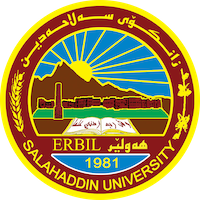 Academic Curriculum Vitae Personal Information		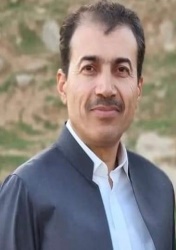 Academic Title: Lecturer	 Email:  dilovan.ghafoory@su.edu.krdMobile: 0750 467 2661  	Education:   Dr. Dilovan Sayfuddin Saady GhafooryEmployment:State employment starting from first employmentQualifications Teaching qualifications: Scientific title IT qualifications: computer proficiency exam certificateLanguage qualifications such as TOEFL, IELTS or any equivalentAny professional qualificationYou could put any professional courses you have attended: Teaching English teacher trainingTeaching experience:State all teaching courses you delivered, stating undergraduate or post graduateCourses, trainings, lab supervision, etc.,:  Syntax ,morphology and Semantics for undergraduate students but Sociolinguistics ,Phonetics and Phonology ,Research Methods for post graduate students  Research and publicationsState all researches, publication you made. :                                                                                1.Animal Metaphor in English and Kurdish languages2.Reduced Clauses in English and Kurdish languages3.Realisation of Constituents in English and Kurdish languages4.Presupposition Triggers in the types of presupposition used by Non-Native writers of English5.Complex Symbols in English and Kurdish languages Conferences and courses attendedGive details of any conferences you have attended, and those at which you have presented delivered poster presentations.Teaching Grammar , delivering a seminar about Language and Sex  Funding and academic awards List any bursaries, scholarships, travel grants or other sources of funding that you were awarded for research projects or to attend meetings or conferences.Cincinnatti University in Ohio in USAIATEFL conference in Liverpool in Britain in 2013Professional memberships List any membership you hold of any professional body or learned society relevant to your research or other life activities.Professional Social Network Accounts:List your profile links of ReserchGate, LinkedIn, etc. : ResearchGate , LinkedIn ,Google +(Orcid)It is also recommended to create an academic cover letter for your CV, for further information about the cover letter, please visit below link:https://career-advice.jobs.ac.uk/cv-and-cover-letter-advice/academic-cover-letter/ Certificates Name of University College College Department Year of graduation Bachelor Salahaddin LanguagesLanguagesEnglish 1997 Master SalahaddinLanguagesLanguagesEnglish 2000 PH D 	          Salahaddin                 Languages	        PH D 	          Salahaddin                 Languages	        PH D 	          Salahaddin                 Languages	        English                                   2010English                                   2010English                                   2010